Sun City Athletic Trainers’ Association 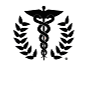 Manny Pacillas Award ApplicationThis award is awarded to a young Sun City Athletic Trainers’ Association active member who has 8 years or less experience as an athletic trainer and has made a contribution to the profession. Candidate’s Personal InformationContributions to Athletic TrainingSun City Athletic Trainers’ Association Manny Pacillas Award Application Educational BackgroundProfessional ExperienceCertificationsSummarize Activities that Qualify Candidate for this AwardSun City Athletic Trainers’ Association Manny Pacillas Award ApplicationCandidate SignatureAfter you’ve completed the form, please print it and sign below.I, the undersigned, attest that to the best of my knowledge the above information is accurate and complete.______________________				________Signature						DateAll information contained herein is subject to verification by the Honors and Awards Committee and the Special Awards SubcommitteeYou may enclose a separate piece of paper, labeled appropriately, for any additional nomination information.DEADLINE:December 17, 2021.E-MAIL TO:Sadie Snyder Sadie.mae.smith@gmail.ocmMAIL TO: 242 Gonzalo CirEl Paso, TX 79932Name:Name:LastLastLastLastLastFirstFirstFirstMiddleMiddleCredentialsAddress: Address: Address: HOMEHOMEHOMEStreet Address:Street Address:Street Address:City, State, Zip:City, State, Zip:City, State, Zip:WORKWORKWORKStreet Address:Street Address:Street Address:City, State, Zip:City, State, Zip:City, State, Zip:Work Phone:Work Phone:Work Phone:Work Phone:Home Phone:Home Phone:Home Phone:Fax: E-mail:Primary Occupation:Primary Occupation:Primary Occupation:Primary Occupation:Primary Occupation:District and Regional LevelsDistrict and Regional LevelsDistrict and Regional LevelsDistrict and Regional LevelsDistrict and Regional LevelsContributionContributionDescriptionLocationYear1.2.3.4.5.6.National LevelNational LevelNational LevelNational LevelNational LevelContributionContributionDescriptionLocationYear1.2.3.4.Degree(s) Awarded (in chronological order starting with most recent degree)Degree(s) Awarded (in chronological order starting with most recent degree)Degree(s) Awarded (in chronological order starting with most recent degree)Degree(s) Awarded (in chronological order starting with most recent degree)Degree(s) Awarded (in chronological order starting with most recent degree)DegreeDegreeCollege or UniversityCity, StateYear1.2.3.4.5.Career History (in chronological order starting with current position contributions to athletic training/sports medicine))Career History (in chronological order starting with current position contributions to athletic training/sports medicine))Career History (in chronological order starting with current position contributions to athletic training/sports medicine))Career History (in chronological order starting with current position contributions to athletic training/sports medicine))Career History (in chronological order starting with current position contributions to athletic training/sports medicine))Career History (in chronological order starting with current position contributions to athletic training/sports medicine))PositionPositionPlace of EmploymentCity, StateYearYearPositionPositionPlace of EmploymentCity, StateFromTo1.2.3.4.5.Professional Certification(s) and/or Licensure(s)Professional Certification(s) and/or Licensure(s)Certification or LicensureCertification or LicensureYear1.2.3.